«Теремок на новый лад»Действующие лица:ВедущийМухаМышкаЛягушкаПетушокЗайкаМедведьОборудование: Домик-теремок, деревья, вязаный шарфик, спицы, плита (печка), чайник, банка варенья, 6 чашек с блюдцем, стол со скатертью, стулья 6 штВедущий:       Вот в лесу в траве гутойТеремочек небольшойОн давненько тут стоитНикто в терем не спешит.Муха по лесу летитВидит теремок стоит.Муха: Вот так терем-теремок! На двери весит замок?!! (Тук-тук) Никого. Буду жить пока сама.Ведущий: Муха в доме прибралась                    За вязание взялась.                    Мимо мышка пробегала                    Теремочек увидала.Мышка: Что за чудо теремок! (стучится) Кто-кто в теремочке живет?Муха (выглядывает из окна):      Я живу совсем одна    Скучно мне, иди сюда.    Познакомимся сначала –     Я - муха пряха.Мышка: А я мышка-повар, в поле зёрна - подбирушка!Ведущий:  Стали жить они вдвоём: Муха-пряха да мышка-повар.Вот однажды поутру, в дверь тихонько постучали.Мышка и муха:   Кто стучится к нам с утра?Лягушка:   Я - лягушка, ква - ква - ква. А вы кто?Муха:  Я муха - пряжу пряду.Мышка: Я мышка - норушка суп варю. Заходи к нам в теремокЛягушка:  Вот чудесно, я вам буду помогать. По хозяйству хлопотать.Ведущий:  Стали жить они втроём.Дело спорится во всём:Муха с спицами  с утраМышка у печи хлопочетЕй лягушка помогает:Воду носит, пол метет.Как-то рано поутру:  Петушок Петушок:      - Ку-ка-ре-ку! Вот так терем-теремок!Кто в тереме живёт?Муха:  Я муха-пряха.Мышка:  Я мышка-норушка.Лягушка:  Я лягушка-квакушка.Вместе:  А ты кто?Петушок: А я петушок - золотой гребешок!                  Хочу с вами жить                  Рано утром всех будить.Вместе:   Что же Петя, заходи.Ведущий: В теремочке вчетвером  стали дружно жить они.Петушок: Ку-ка-ре-ку, поднимайтесь,                   За работу друзья принимайтесь.Ведущий:  Раз, в один из летних дней,Зайка по лесу плутал,от лисички убегал.Теремок в лесу увиделСтал стучать, что было сил.Зайка:  Дверь откройте поскорей             Меня впустите побыстрей             Хочет съесть меня лиса.Лягушка: Забегай скорей сюдаМуха: Мы сейчас закроем дверь. Кто ты?Зайка:  Заяц я, лесной трусишка. А вы кто?Муха:  Я муха-пряха.Мышка:  Я мышка-повариха.Лягушка: Я лягушка-квакушка.Петушок:  Я петушок золотой гребешок. Проходи, садись вот тут.Ведущий: Впятером они живут                   Хозяйство дружненько ведут.   Вот и осень наступила   И однажды в поздний час  В терем постучался кто-то:Все по очереди:   Кто там?Медведь: Я медведь топтыжка - косолапый мишка,                   Я замёрз и простудился,                   Я уже совсем больной. (Чихает)Зайка:  Что же делать нам с тобой?Медведь: В дом, пожалуйста, пустите                   Чаем с мёдом напоите!Лягушка: Чаю я тебе согрею (чайник на печке).Мышка:  Я вареньем угощу (баночка с вареньем).Муха:  А я шарфик тёплый завяжу.Зайчик и Петушок расставляют кружки, Лягушка наливает чай, все садятся за стол «пьют чай».Ведущий: Мишку дружно все лечили                    Витаминами кормили                    Стал здоровым наш мишутка.Медведь:  Вы надёжные друзья                   Вам спасибо говорю                   В гости вас к себе зову!Ведущий: Закончилась сказка,                    Мы все постарались                   Пускай, может быть,                   Нам не всё удавалось.                  И наших актеров мы вам представляем:ВедущийМуха- Фирумян ДаниэлМышка- Боженко ВикаЛягушка- Голосовская машаПетушок- Таранцов ЛёшаЗайка- Козачнко ЯрославМедведь- Шкляров Кирилл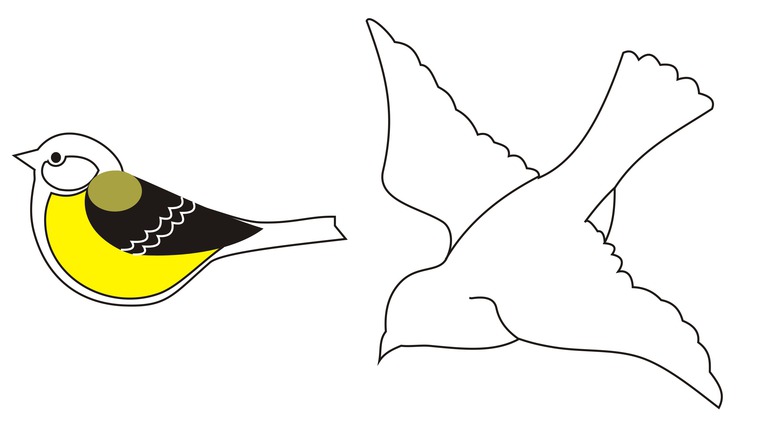 